İç Paydaş Toplantısı, Lapseki MYO Yöneticilerinin Ziyareti 07.10.2021Lapseki Meslek Yüksekokulu müdürü Doç. Dr. Engin Gür, müdür yardımcıları Dr. Öğr. Üyesi Burcu İleri ve Öğr. Gör. Senil Ketenciler, Meslek Yüksekokulumuzu ziyaret ederek bir İÇ PAYDAŞ toplantısı gerçekleştirdiler.Üniversitemizin önemli iki paydaş biriminin idareciler düzeyinde bir araya gelmesi, akademik ve idari alanlarda önemli konuların ele alınmasına olanak tanıdı. Görüşme esnasında tecrübe paylaşımının yanı sıra, Kalite Güvencesi çalışmalarına dair bilgi aktarımı da yapıldı. 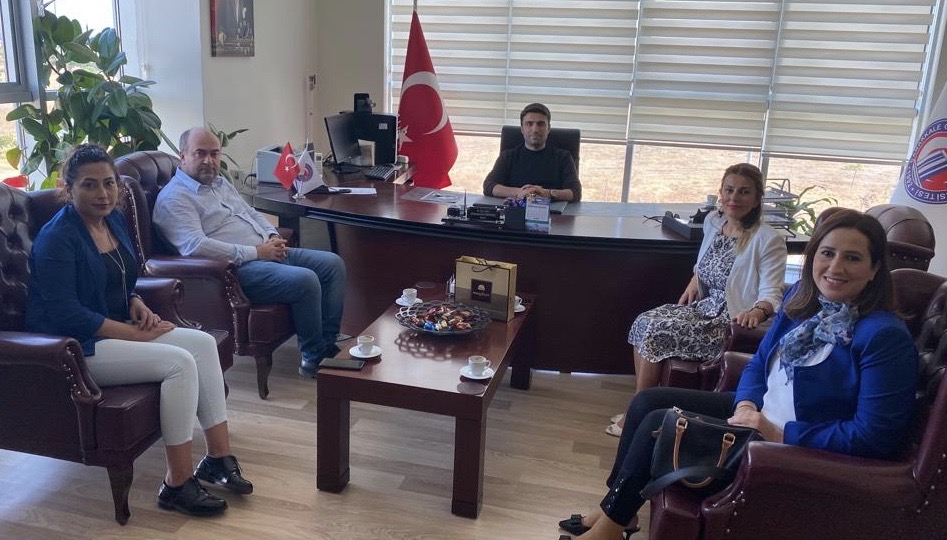 